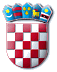 REPUBLIKA HRVATSKAMINISTARSTVO RADA, MIROVINSKOGA SUSTAVA, OBITELJI I SOCIJALNE POLITIKEKomisija za provedbu oglasaza prijam namještenika na neodređeno vrijeme, KLASA: 112-02/22-01/1004, URBROJ: 524-02-01/1-22-1, od 27. prosinca 2022. godine, objavljenog 4. siječnja 2023. godine, u Narodnim novinama, broj 2/23, kod Hrvatskog zavoda za zapošljavanje i na web stranicama Ministarstva pravosuđa i uprave te Ministarstva rada, mirovinskoga sustava, obitelji i socijalne politike, POZIV NA RAZGOVOR (INTERVJU)KANDIDATIMA/KINJAMA koji su podnijeli pravodobne i uredne prijave te ispunjavaju formalne uvjete iz oglasa za prijam na radno mjesto:namještenik/ca III. vrste - vozač/ica pratitelj/ica – 1 izvršitelj/ica (r.m.br. 79. iz Pravilnika o unutarnjem redu)DATUM I MJESTO ODRŽAVANJA RAZGOVORA (INTERVJUA)1. veljače 2023. godine, s početkom u 9,00 sati,u Ministarstvu rada, mirovinskoga sustava, obitelji i socijalne politike, Ulica grada Vukovara 78, Zagreb, (javiti se na Recepciju II)KANDIDATI/KINJE SU DUŽNI PONIJETI SA SOBOM OSOBNU ISKAZNICU ILI DRUGI IDENTIFIKACIJSKI DOKUMENTKOMISIJA ZA PROVEDBU OGLASA